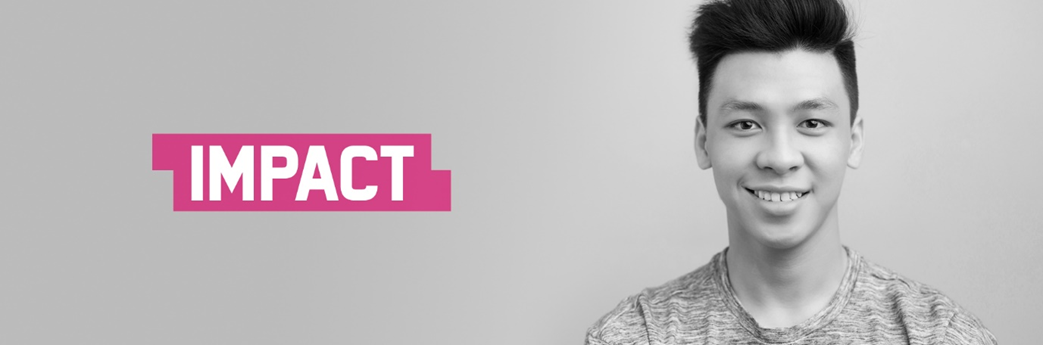 Frequently Asked Questions – Overseas applicantsOnce you have received both a job offer and a valid Certificate of Sponsorship(CoS) from Aston University, you can apply for permission to work in the UK. Weare able to sponsor you to work in the UK because we have a sponsor licencefrom the UK Visas and Immigration (UKVI) which enables us to do so. Pleasesee the following guidance regarding the visa application process.Do I need a visa to work at the University?The following individuals do not need a visa for the UK, but do still have to prove their right towork before employment can commence:British Citizens or Irish Nationals EU/EEA/Swiss nationals with Settled or Pre-settled status under the EU Settlement Scheme Non-EEA nationals with Indefinite Leave to Remain/Settlement in the UK All other non-British/Irish citizens will need to apply for an appropriate visa before they can work in the UK.What is the Skilled Worker visa?The Skilled Worker Visa  is open to EU andnon-EU citizens who have an offer of an eligible skilled job in the UK. The routecan lead to settlement. and applicants can be joined by dependents, partnersand children if eligible.To secure a Skilled Worker Visa, you will need to be sponsored to do aspecific job, and there are certain skill and salary requirements to beeligible. Further guidance on the new Points-Based Immigration System androutes to work in the UK can be found on the Government website.How do I apply for the visa (Applying from outside the UK)?You must apply online here.When should I apply for the visa?You need to apply for your visa no later than 3 months from the date your CoSwas assigned to you.As part of the visa application, you will be asked for your intended travel date tothe UK. The visa will then be valid from that travel date, which can be amaximum of 14 days before the employment start date as declared on the CoS.You cannot enter the UK before the start date as recorded on the visa in your passport.How long will the application process take?This will vary depending on the country in which you submit your visaapplication. For guidance on location specific timeframes, see here.Certain countries provide enhanced services which will expedite the visaapplication. For details on which services are available, including theprocessing times and the cost, see VFS Global or TLS Contact (depending on your country of application)Do I require a criminal record check as part of the visa application?In most cases, no. However, if you are applying for a visa and being sponsored fora job in a certain SOC code (see your CoS for details of the occupation code), then as partof the visa application you must provide a criminal record certificate from the relevantauthority in any country in which you have been present for 12 months or more (whethercontinuously or in total) in the past 10 years, while aged 18 or over:Please see the following link for further information and details of relevant SOC codes.Can the University help with my visa costs?Recognising the significant initial cost incurred by obtaining a UK visa, the University hasintroduced a loan scheme to assist new and existing international staff with spreading thecosts of securing UK visas. Further details can be found on this web page.What is the University’s Sponsor Rating?Aston University is an A-rated Premium Sponsor.How do I meet the English language requirements?You’ll usually need to prove your knowledge of the English language when you apply, unlessyou did this in a previous successful visa application.Unless you did this in a previous successful visa application, you will usually need to proveCandidates should check their eligibility to enter or remain in the UK in advance of makingany job application via the UKVI website. Before applying you should ensure that you meet the requirements, including meetingthe English Language requirements. If you do not meet the eligibility criteria, any applicationfor a work visa would be unsuccessful.Please see links for further information:Skilled Worker visa: Knowledge of English - GOV.UK Prove your English language abilities with a secure English language test (SELT) - GOV.UKHow do I meet the financial requirements?Please check the final entry on your Certificate of Sponsorship which willconfirm if HR Recruitment has agreed to certify the financial/maintenance foryou. If they have, then no further action is required.How much will the visa cost?Please see here for up-to-date guidance on visa fee costs.What is the Immigration Health Surcharge (IHS)?The Immigration Health Surcharge (IHS) is an additional charge, over and abovethe visa fee and must be paid at the time of the visa application.Payment of the surcharge will ensure that you have access to the NHS on thesame terms as a permanent UK resident. You usually need to pay thehealthcare surcharge if you’re applying for a visa or immigration application:• for more than 6 months, if you’re applying outside the UK• for any length of time, if you’re applying inside the UKFor further guidance, please see the UKVI website.Can I bring my dependants (ie family members) with me to the UKYour partner and children can apply to join you or to stay in the UK as your ‘dependants’ ifthey’re eligible. If their application is successful, their visa will end on the same date asyours. For further information including the application process for dependants, please see here.What Documents will I need to apply for a skilled worker visa?When you apply you’ll need to provide the following documents.You may also require an ATAScertificate. Please see UKVI website for further information. You will not be able to apply foror extend your visa until this has been received. Please see our information on ATAS for further guidance.Do I need to register with the Police?No – the requirement to register with the police has now been removed for all applicants.What happens after the application is granted?If your application is granted, the visa you initially receive inside your passport willusually be valid for 90 days. This is known as an ‘entry vignette’ and will facilitateyour entry into the UK. You must enter the UK before the vignette expires oryou will have to re-apply for your visa. You must not enter the UK before the start date on your vignette or you will need to leave the UK and re-enter once it becomes valid.You are required to collect yourBiometric Residence Permit (BRP) from a UK Post Office within ten days of your arrival in the UK. The BRP will statethe full length of leave you have been granted and will supersede the entryvignette. Full details of how to collect your BRP will be providedto you by UKVI when your application is approved. For further guidance,please see the UKVI website.. You will need to collect your BRP card before you can generate a share code to complete your right to work check. What happens if my application is refused?You must notify HR Recruitment immediately if your visa is refused.If you are refused, there is no separate appeal process, but you may be able tolodge what is known as an ‘Administrative Review’. Please see any correspondencefrom the Home Office that accompanies your refusal letter.Where can I find information about relocating to the UK?This Candidate Immigration page has further information regarding relocatingto the UK, including accommodation, healthcare, banking, tax, travel and more.See tabs for further information.When can I resign from my previous role?It is important to carefully plan the timeframe for your resignation (taking into account anynotice period), and your change of employment application, to provide your new employerwith a realistic start date. Your new CoS can only be assigned 3 months before the start dateof your new employment.What happens on my first day of work?Your HR Administrator will contact you in advance of your arrival to makearrangements for your first day. Under UK legislation, as an employer we arerequired to check that you hold permission to live and work in the UK beforeyou start work. You can evidence this with a share code or your passport and your vignette . You will also need to provide confirmation of your date of entry tothe UK (a stamp in your passport and/or your boarding pass). To verifythat you have permission to work in the UK, the date of entry to the UK shouldbe after the ‘valid from’ date shown on your visa.If you have not yet collected your BRP before your first day, you can start workbased on your vignette provided it is still valid. You then must obtainyour BRP from the Post Office as soon as possible and present this to yourHR Administrator. You will also be asked for your share code.What are the conditions of holding a Skilled Worker Visa?We were able to sponsor you to work in the UK because we have a licence from the UKVIwhich enables us to do so. However, it is a condition of retaining this licence that we keepcertain information about you up-to-date and that we report any changes to the UKVI within10 days of the change happening.Please ensure that you inform your HR Business Partner or HR Admin immediately if;If you do not turn up for your first day of work, you must keep HR Recruitment andyour line manager informed of your intended start date and the reason for the changein start date. You must also ensure you arrange to meet HR with all your documentson your first day of employment.You must keep your address, home telephone number or mobile telephone numberupdated through the Staff Portal as soon as anything changes. If, for any reason youare unable to access portal once you have received your staff account details, youmust let HR know immediately.If you are absent from work without permission for more than 10 days, HR will informUKVI of this. It is therefore essential that you keep your line manager informed of anycircumstances (sickness, holidays, conferences etc) which could prevent you cominginto the University to carry out your work.If you intend to resign you must do so in writing and send a copy of this letter to yourline manager with a copy to HR.You must inform HR immediately of any changes to your personal circumstanceswhich might affect this (for example, obtained indefinite leave to remain, acquiredBritish Citizenship or moved to an immigration tier that does not require a Sponsore.g. Global Talent Visa). HR must see documentary evidence (passport stamp and/orletter from the Home Office) of any change in immigration status.We need to inform UKVI if your visa changes for any reason. To allow us to do thisyou must inform HR immediately if your visa is withdrawn, amended or renewed forany reason.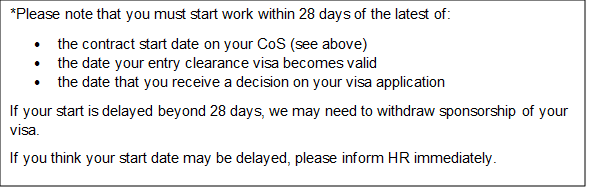 Can I extend my Skilled Worker Visa?Yes. You can extend your skilled worker providing you are eligible to do so.There is no limit on the number of extensions for a skilled worker visa. On yourinitial application you can apply for a Skilled Worker Visa for up to 5 years. Forfurther information about extending a skilled worker visa, please see thefollowing link.